Склонение числительных.СЛОЖНЫЕ ЧИСЛИТЕЛЬНЫЕ ОТ 50ИЗМЕНЯЕТСЯ КАЖДАЯ ЧАСТЬ, НО ПИШУТСЯ КАК ОДНО СЛОВООдин     с                                                Р.П.  одногоОдна     к                                                Д.п.  одномуОдно     л    как  прилагат.                  В.П.  одинОдни     о                                                Т.п.  одним              Н                                                П.П  одном11 -19Р.	   К пятнадцатИ часамД. 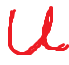 П. два (две)       почти                                  Р.п. двух, трех, четырехтри                   как                                   Д.п. двум, трем, четыремчетыре         прилаг.                               В.п. два (двух), три (трех), четыре (четырех)                                                                   Т.п. двумя, тремя, четырьмя                                                                     П.п. о двух, о трех, о четырех          5 - 20, 30   как СТЕПЬ (3 скл.)И.п. степь,       пятьР.п. степИ,      пятИД.п. степИ,      пятИВ.п. степь,       пятьТ.п. степьЮ,  пятьЮП.п. о степИ,   пятИ40, 90, 100И.и В.п.         сорок                        девяностО                стОР,Д,Т,П         сорокА                      девяностА                стА ТЫСЯЧА               С          ТУЧА                           - ЬЮ (в  Тв.п)МИЛЛИОН           К          СЛОНМИЛЛИАРД         Л          ЛЕОПАРД                                                   О                                                   НИ.п. туча = тысяча                    слон = миллион               леопард = миллиардР.п. тучИ = тысячИ                  слонА = миллионАД.п. тучЕ = тысячЕ                   слонУ = миллионУВ.п. тучУ = тысячУ                   слонА = миллионТ.п. тучЕЙ=тысячЕЙ, -ЬЮ    слонОМ = миллионОМП.п. о тучЕ = тысячЕ               слонЕ = миллионЕот 50 до 80200,300,400200,300,400200,300,400от 500 до 900(сот-нот)И.п.пятЬдесятдвЕстИтрИстАчетырЕстАпятьсот (пять нот)Р.п.пятИдесятИдвУХсоттрЕХсотчетырЕХсотпятИсот (пяти нот)Д.п.пятИдесятИдвУМстАМтрЕМстАМчетырЕМстАМпятИстАМВ.п.пятЬдесятдвЕстИтрИстАчетырЕстАПятьсотТ.п.пятьЮдесятьЮдвУМЯстАМИтрЕМЯстАМИчетырьМЯстАМИпятьЮстАМИП.п.пятИдесятИдвУХстАХтрЕХстАХчетырЕХстАХпятИстАХ